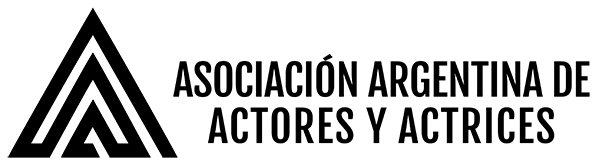 BOLO CACHET PLATAFORMA - OTTFecha:EMPRESA: ________________________________________________________________DOMICILIO: _____________________________________TELEFONO: _________________ACTOR/ACTRIZ: _________________________                                        _________________________                                  Nombre artístico                                                                   Nombre real Nº DOCUMENTO: ________________________De nuestra consideración: por la presente tenemos el agrado de proponerle la siguiente actuación en nuestra empresa en calidad de___________ bajo las condiciones generales del convenio para PLATAFORMA y con las características específicas siguientes:Título de la serie:Plataforma:Filmación / día     …....                                  Hora citación…....        Hora finalización....Bolo modulo       $…..........            Capítulo   …......            Capítulo   …......       e)  Ensayo / día    …........       f)  Bolo modulo        $…......IMPORTANTE: El presente bolo solo presta conformidad, para ser emitido en PLATAFORMA (OTT)_______________________________                             __________________________________   Firma Responsable por la Empresa                                                      Aclaración________________________________                          ___________________________________    Firma del Actor/Actriz                                                                             Aclaración